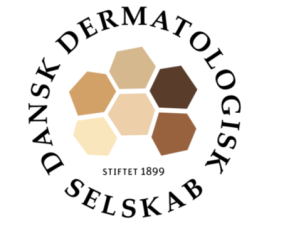 DDS vejledning 16. oktober 2020, version 1CiclosporinForfattere: Ewa Anna Burian, Anne Birgitte Simonsen, Jesper Elberling, Simon Francis Thomsen
Målgrupper Speciallæger i dermatologi og læger på dermatologiske afdelinger.Beskrivelse:Kapsel 10 mg, 25 mg, 50 mg, 100 mgOral opløsning 100 mg/mlIndikationer:Ciclosporin anvendes til inflammatoriske hudsygdomme som kan være, men ikke begrænser sig til:PsoriasisAtopisk dermatitisTypiske off-label indikationer: 	Pyoderma gangraenosumKronisk urticaria 		Behçets sygdomPustulosus palmoplantarisGraft-versus-host diseaseDosering:2,5-5 mg/kg/dag p.o. fordelt på 2 doser. Det anbefales at startdosis er 2,5 mg/kg/dag (højst 5 mg/kg/dag) og at dosis justeres efter effekt og bivirkninger. Ved vedligeholdelsesbehandling reduceres dosis til laveste effektive dosis. Der tilstræbes en kort behandlingsperiode på 4-6 måneder (maksimalt 24 måneder) pga. ugunstig bivirkningsprofil. Effekt bør ses indenfor 4 uger. Behandling kan også gives på udvalgte dage, f.eks. som weekendbehandling fredag-søndag og pause mandag-torsdag (off-label brug). Virkning:Ciclosporin er et polypeptid, der hæmmer enzymet calcineurin, hvilket fører til reduceret produktion af IL-2; en vigtig aktiveringsfaktor for T-celler. Ciclosporin blokerer således aktiveringen af T-hjælper- og T-regulatoriske celler, og produktionen af flere proinflammatoriske cytokiner. Derudover hæmmer ciclosporin frigivelse af mastcellemediatorer, funktion af antigen-præsenterende celler, ekspression af cellulære adhesionsmolekyler samt proliferation af keratinocytter.Bivirkninger:Hyppige (>10%): Nyrefunktionspåvirkning (oftest reversibel efter dosisreduktion, men risiko for arteriolær hyalinose, tubulær atrofi og interstitiel fibrose) HypertensionHyperlipidæmiHovedpineTremorHirsutismeAlmindelige (1-10%):Abdominalsmerter, diarré, gastro-duodenale ulcera, kvalme, opkastning, nedsat appetitGingival hyperplasiForhøjet serum-uratHyperglykæmi, hyperkaliæmi, hypomagnesiæmiKramper, muskelkramper, myalgiLeukopeniLeverpåvirkningParæstesierAcne, hypertrikose, ansigtsrødmeTemperaturstigningTræthedBivirkningerne er oftest dosis- og varighedsafhængige. Ved kortvarig behandling er bivirkningerne oftest reversible efter dosisreduktion/seponering af medicin. Behandling med ciclosporin øger risikoen for udvikling af lymfom og hudcancer, især hos patienter, der tidligere er behandlet med PUVA.Kontraindikationer (ved dermatologisk brug):Absolutte:Behandlingsrefraktær hypertensionAlvorlig akut eller kronisk infektionSamtidig behandling med systemisk tacrolimus, substrater for P-glykoprotein som aliskiren (antihypertensiva) eller naturlægemidler med perikon (Johannesurt)Relative:Nedsat nyrefunktionBehandling med nefrotoksiske farmakaTidligere eller aktuel malignitet, bortset fra tidligere basalcellecarcinomSamtidig systemisk immunosuppressiv behandlingVaccination med levende vacciner bør undgåsLeversygdomSamtidig UVB-/PUVA-behandlingInteraktioner:Ciclosporin metaboliseres i leveren hovedsageligt af CYP3A4, obs. betydelig interaktion med adskillige stoffer. Plasmakoncentrationen af ciclosporin kan øges ved samtidig behandling med: Calcium antagonister (amlodipin, diltiazem, nifedipin, verapamil), amiodaron, makrolider (erythromycin, clarithromycin), doxycyclin, gentamicin, tobramycin, quinoloner (som ciprofloxacin), ketoconazol, fluconazol, itraconazol, orale kontraceptiva, norethisteron, levonorgestrel, methyltestosteron, ethinyl estradiol, allopurinol, cholcicin, methylprednisolon (høje doser), metoclopramid, statiner (især atorvastin og simvastatin), grapefrugt juice.  Plasmakoncentrationen af ciclosporin kan reduceres ved samtidig behandling med: Carbamazepin, phenytoin, barbiturater, rifampicin, terbinafin, intravenøs sulfadimidin, perikon (Johannesurt). Øget risiko for nefrotoxicitet ved: Aminoglykosider (gentamicin, tobramycin), amphotericin B, trimethoprim og sulfamethoxazol, vancomycin, ciprofloxacin, aciclovir, melphalan, NSAID (ibuprofen, diclofenac, naproxen). Desuden, forlænger tacrolimus også halveringstiden for ciclosporin og ciclosporin øger koncentrationen af tacrolimus. Ciclosporin øger plasmakoncentrationen af digoxin, statiner og repaglinid.Graviditet og amning:Bør kun anvendes på tvingende indikation, passerer placentabarrieren. Der er en overhyppighed af lav fødselsvægt og for tidlig fødsel. Amning: Udskilles i modermælk, må derfor ikke anvendes. Kontrolbehov:Før start af behandlingen:Blodprøver: S-kreatinin (to værdier for S-kreatinin skal foreligge inden start), væsketal, hæmoglobin, trombocytter, leukocytter inkl. differentialtælling, CRP, levertal, albumin, urat, magnesium, lipider. Screening for hepatitis B og hepatitis C, tuberkulose (quantiferontest og røntgen af thorax), HIV- samt graviditetstest hos patienter vurderet i risiko for nævnte Blodtryk: To værdier skal foreligge inden startUrin-stix for blod og proteinVægt til beregning af dosisAnamnese med fokus på komorbiditeter (hypertension, infektioner, malignitet, nyre- og leversygdom), medicinforbrug. Pt. instrueres i solprofylakse. Råd om vacciner. Information om øget risiko for infektion. Kontraception. Objektiv undersøgelse med fokus på hudkræft. Kvinder tilrådes at følge almindelig kontrolscreening for livmoderhalskræftEDTA clearance (mere nøjagtigt mål for nyrefunktionen) kan gennemføres hvis der er udsigt til langtidsbehandling (>1 år). Under behandlingen:Blodprøver: CRP, hæmoglobin, trombocytter, leukocytter inkl. differentialtælling, levertal, kreatinin, albumin, urat, magnesium, kalium, natrium, faste-lipider. Ved behandlingsstart anbefales kontrolblodprøver hver 2. uge i 2 måneder, herefter hver 4.-12. uge, efter lægeligt skøn samt afhængig af komorbiditeter. Ved muskelkramper måles serum-magnesium og serum-calcium.Blodtryk hver 2. uge i 2 måneder, herefter hver 4.-12. ugeUrinstix for blod og protein, efter 1 og 4 månederDet er muligt at monitorere ciclosporinniveauet i blodet. Dette kan være relevant f.eks. når ciclosporin administreres sammen med lægemidler, der kan påvirke ciclosporins farmakokinetik, ved mistanke om nedsat absorption eller complianceproblemer.Specielle forhold ved behandlingen:Nyrepåvirkning: Nyrefunktionspåvirkning indtræder oftest indenfor de første 16 uger af behandlingen og er som regel dosisafhængig. Initialt er tilstanden reversibel og responderer ofte på dosisreduktion. Ved stigning i kreatinin >30% i forhold the baseline-niveau ved mere end én måling reduceres dosis med 25-50%. Disse anbefalinger gælder selvom det er indenfor laboratoriets normalområde. Gentag kreatinin hyppigt, f.eks. hver eller hver anden uge. Hvis dosisreduktion ikke forbedrer kreatinin tilstrækkeligt indenfor 1 måned, stoppes behandlingen. Efter langtidsbehandling kan f.eks. interstitiel fibrose udvikles med persisterende nyrepåvirkning. Hypertension: Systolisk BT >140 mmHg eller diastolisk BT >90 mmHg behandles med en calciumantagonist (observér dog interaktion). Egen læge kan opfordres til at iværksætte og monitorere behandlingen. Behandlingen med ciclosporin seponeres, hvis hypertensionen ikke kan kontrolleres med den antihypertensive behandling. Diuretika og ACE-hæmmere bør undgås.Kirurgi: Overvej pausering af ciclosporin én uge før elektiv kirurgi.Kilder: Amor KT et al. The use of cyclosporine in dermatology: part I. J Am Acad Dermatol 2010Busauschina A et al. Cyclosporine nephrotoxicity. Transplant Proc 2004Berth-Jones J et al, British Association of Dermatologists guidelines for the safe and effective prescribing of oral ciclosporin in dermatology 2018. British Journal of Dermatology 2019European Dermatology Forum, EDF-Guidelines for Treatment of Atopic Eczema (Atopic Dermatitis), Version 0.1, 24.01.2018 (modified 08.05.2019)European Dermatology Forum, European S3-Guidelines on the systemic treatment of psoriasis vulgaris Update 2015, Udgivet online 26.08.2016European Dermatology Forum, Euroguiderm guideline for the treatment of psoriasis vulgaris. Systemic treatment, FIRST DRAFT, Version 0.1, 2020Griffiths CE et al. Update on the use of ciclosporin in immune-mediated dermatoses. Br J Dermatol 2006Kulthanan K et al. Cyclosporine for Chronic Spontaneous Urticaria: A Meta-Analysis and Systematic Review. J Allergy Clin Immunol Pract 2018Nationale Behandlings Vejledninger, Dansk reumatologi, lægevejledning om ciclosporin, tilgået 2020-08-15: https://danskreumatologi.dk/laegemidler/Rosmarin DM et al. Cyclosporine and psoriasis: 2008 National Psoriasis Foundation Consensus Conference. J Am Acad Dermatol 2010Sävervall C et al. Managing Pemphigoid Gestationis, EMJ. 2020Sandimmun, produktresumé, 2020-04-14, tilgået 2020-08-16pro.medicin.dk, produktinformation om ciclosporin, tilgået 2020-08-15drugs.com, produktinformation om ciclosporin, tilgået 2020-09-01